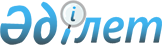 О присвоении наименований и переименовании некоторых составных частей города Нур-СултанаСовместные постановление акимата города Нур-Султана от 31 марта 2021 года № 511-1042 и решение маслихата города Нур-Султана от 31 марта 2021 года № 27/3-VII. Зарегистрировано Департаментом юстиции города Нур-Султана 9 апреля 2021 года № 1319
      В соответствии с подпунктом 4) статьи 13 Закона Республики Казахстан от 8 декабря 1993 года "Об административно-территориальном устройстве Республики Казахстан", учитывая мнение населения города Нур-Султана, на основании заключений Ономастической комиссии города Нур-Султана от 13 января 2021 года, Республиканской ономастической комиссии при Правительстве Республики Казахстан от 3 февраля 2021 года, акимат города Нур-Султана ПОСТАНОВЛЯЕТ и маслихат города Нур-Султана РЕШИЛ:
      1. Присвоить следующие наименования:
      по району "Алматы" города Нур-Султана:
      улице с проектным наименованием А21 – улица Ұзақбай Құлымбетов;
      улице с проектным наименованием № 231 – улица Әнуарбек Байжанбаев;
      улице с проектным наименованием № 23-14 – улица Мақтай Сағдиев;
      улице с проектным наименованием А22 – улица Кәмен Оразалин;
      улице с проектным наименованием А98 – улица Аманжол Бөлекпаев;
      улице с проектным наименованием № 23-7 – улица Бәйкен Әшімов;
      улице с проектным наименованием А25 – улица Кеңшілік Мырзабеков;
      улице с проектным наименованием А26 – улица Нығмет Нұрмақов;
      улице с проектным наименованием № 23-6 – улица Рахманқұл Бердібай;
      улице с проектным наименованием А36 – улица Салық Зиманов;
      улице с проектным наименованием № 23-30 – улица Хиуаз Доспанова;
      по району "Есиль" города Нур-Султана:
      улице с проектным наименованием Е755 – улица Әнет баба;
      улице с проектным наименованием Е16 – улица Жұбан Молдағалиев;
      улице с проектным наименованием Е22 – улица Роза Бағланова; 
      улице с проектным наименованием Е574 – улица Бердіқожа батыр;
      объединить улицы с проектными наименованиями Е587 и Е619 – в улицу Уәли Халфин;
      безымянной улице, начинающейся от улицы Достық и заканчивающейся на улице Дінмұхамед Қонаев, расположенной перед зданием "Қазмедиа орталығы" – улица Қазақ радиосы.
      2. Переименовать:
      по району "Байқоңыр" города Нур-Султана:
      улицу Жумабека Ташенова – в улицу Жұмабек Тәшенев;
      переулок Павлика Морозова – в переулок Сейхун;
      переулок Ленинградский – в переулок Төрткүл;
      переулок Жумабека Ташенова – в переулок Жұмабек Тәшенев;
      часть переулка Жазық, начинающегося от улицы Өндіріс и заканчивающегося на улице Төлеген Тоқтаров, – в переулок Ырғайлы;
      часть переулка Гүлзар, начинающегося от улицы Саржайлау и заканчивающегося на улице Төлеген Тоқтаров, – в переулок Ақжарма;
      часть улицы Ақсеңгір, начинающуюся от улицы Құсжолы, – в переулок Шоқпартас;
      часть улицы Ағадыр, начинающуюся от проектной улицы С613 и заканчивающуюся на улице Тайбурыл, – в переулок Шилісай;
      часть улицы Ағадыр, начинающуюся от дома № 8Б и заканчивающуюся на улице Игілік, – в переулок Шеңгелді;
      часть улицы Кеншілер, начинающуюся от улицы Кентау и заканчивающуюся на улице Ақшағыл, – в переулок Қарғалы;
      часть переулка Жетісай, начинающегося от дома № 49А и заканчивающегося на улице Юрия Малахова, – в переулок Үңгіртас;
      часть улицы Ақшағыл, начинающуюся от дома № 15/2 и заканчивающуюся на улице Кеншілер, – в переулок Тұздыкөл;
      часть улицы Юрия Малахова, начинающуюся от дома № 12 и заканчивающуюся на улице Саржайлау, – в переулок Түрген;
      часть улицы Саржайлау, начинающуюся от дома № 9/5 и заканчивающейся домом № 11А, – в переулок Текелі;
      часть улицы Шыңғырлау, начинающуюся от дома № 17/1 и заканчивающуюся домом № 1А, – в переулок Тастөбе;
      часть улицы Өзен, начинающуюся от улицы Сусамыр и заканчивающуюся на улице Өндіріс, – в переулок Талдыбұлақ;
      часть переулка Қызылжар, начинающегося от переулка Жезкиік и заканчивающегося на переулке Найзатас, – в переулок Өлеңдісай;
      часть переулка Тасқұдық, начинающегося от дома № 20 и заканчивающегося на улице Ынталы, – в переулок Ойқарағай;
      часть улицы Құрманғазы, начинающуюся от дома № 50 и заканчивающуюся домом № 64, – в переулок Жиренкөл;
      по району "Есиль" города Нур-Султана:
      жилой массив Ильинка и микрорайон Үркер – в жилой массив Үркер;
      улицу Новый аэропорт – в улицу Жаңадария;
      объединить улицы с проектным наименованием Е10 и Сығанақ – в улицу Сығанақ;
      по району "Сарыарка" города Нур-Султана:
      улицу Пионерскую – в улицу Талшын;
      улицу Проезд-52 – в улицу Ақтоғай;
      улицу Мостопоезд-463 – в улицу Жартас;
      улицу Тараса Шевченко, начинающуюся от улицы Аспара и заканчивающуюся на улице Медеу, – в улицу Қатонқарағай;
      объединить улицы с проектным наименованием С409 и Вторая Алматинская – в улицу Ермек Серкебаев.
      3. Акимам районов "Алматы", "Байқоңыр", "Есиль", "Сарыарка" города Нур-Султана, Государственному учреждению "Управление архитектуры, градостроительства и земельных отношений города Нур-Султана" принять необходимые меры по реализации настоящего постановления и решения.
      4. Руководителю Государственного учреждения "Управление по развитию языков и архивного дела города Нур-Султана" в установленном законодательством Республики Казахстан порядке обеспечить:
      1) государственную регистрацию настоящего постановления и решения в органах юстиции;
      2) в течение десяти календарных дней после государственной регистрации настоящего постановления и решения направление его копии для официального опубликования в периодических печатных изданиях, распространяемых на территории города Нур-Султана;
      3) размещение настоящего постановления и решения на интернет-ресурсе акимата города Нур-Султана после его официального опубликования;
      4) в течение десяти рабочих дней после государственной регистрации настоящего постановления и решения представление в органы юстиции сведений об исполнении мероприятий, предусмотренных подпунктами 2), 3) настоящего пункта.
      5. Настоящее совместное постановление акимата города Нур-Султана и решение маслихата города Нур-Султана вводится в действие по истечении десяти календарных дней после дня его первого официального опубликования.
					© 2012. РГП на ПХВ «Институт законодательства и правовой информации Республики Казахстан» Министерства юстиции Республики Казахстан
				
      Аким 

А. Кульгинов

      Председатель сессии маслихата
города Нур-Султана 

А. Табулдина

      Секретарь маслихата
города Нур-Султана 

Е. Каналимов
